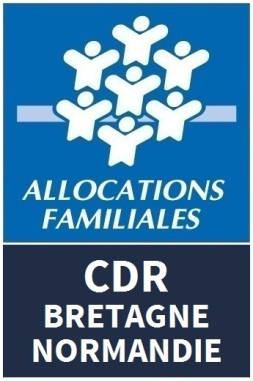 Registre PublicD’accessibilité 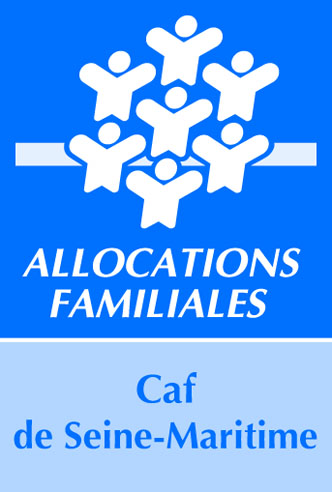 Site de RouenDCONTEXTE REGLEMENTAIRERaison sociale : Caisse d’Allocations Familiales de Seine MaritimeAdresse : 4 Rue des ForgettesCode postal : 76017Ville : ROUEN CedexTéléphone : 0810 25 76 80Site web : www.caf76.frNom du représentant de la personne morale : Mr HamonicSiret : 534 092 499Activité : 8430C – Distribution sociale de revenusL’établissement fait-il partie de la 5ème catégorie : OUI Effectif de l’ERP: 100 personnesPersonnel : 20Public : 80L’ERP possède plusieurs niveaux (étages et/ou sous-sol) : NONUn document tenant lieux d’Agenda d’Accessibilité Programmée (Ad’AP) a été établi : OUI Si oui à quelle date : 24/10/2015Existe-il un registre de sécurité : OUI PRESTATIONS FOURNIS DANS L’ETABLISSEMENTPrésentation des prestations du site : Le site de Rouen est un accueil allocataire disposant des services suivants :Un espace numérique en libre-serviceUn espace numérique accompagnéUn espace d’accueil sur rendez vousUn espace d’attenteDeux bureaux d’accueil socialCes prestations sont localisées dans le bâtiment au rdc sur les plans situés en annexe 1.L’accueil du public sur ce site ce fait tous les jours suivant les horaires ci-dessous :Du Lundi au vendredi de 8h30 à 16h30Liste des prestations fournies dans cet établissement :Espace numérique  en libre-service:  Il s’agit de la mise à disposition de matériel informatique  pour effectuer ses démarche en ligne sur le site du caf.fr, éditer une attestation.Espace numérique accompagné :  Comme le précédent, il s’agit de la mise à disposition de matériel informatique  pour effectuer ses démarche en ligne sur le site du caf.fr, éditer une attestation… Un agent de la Caf est disponible pour accompagner les personnes dans cette démarche.Espace rendez-vous :  Les allocataires ayant un rendez-vous  sont reçus dans un bureau par un agent de la Caf pour : ouvrir des droits,échanger sur leur dossier, obtenir des renseignements,fournir des pièces complémentaires…. Un espace d’attente est dédié à cette zone.ATTESTATION D’ACCESSIBILITELe site est actuellement partiellement accessible :Place réservée aux personnes en situation de handicap devant l’accueilEspace d’accueil accessible aux personnes à mobilité réduite depuis la place handicapéeBureau  « web sourd » permettant d’accueillir des personnes sourdes par l’utilisation d’un traducteur en langue des signes française en visio conférence.Sanitaires handicapéCALENDRIER DE LA MISE EN ACCESSIBILITEARRETES PREFECTORAUX ACCORDANT LA DEROGATION L’établissement ne dispose pas de dérogation actuelle pour l’accessibilité, une demande est en cours auprès de la préfecture suite à l’absence de réalisation de la rampe extérieure depuis le portail jusqu’aux entrées. Le site sera fermé en février 2019, le siège de la Caf déménageant avenue Jean Rondeaux dont l’accueil.DOCUMENT D’AIDE A L’ACCUEIL DES PERSONNES HANDICAPEESMODALITE DE MAINTENANCE DES EQUIPEMENTS D’ACCESSIBILITEContrat de maintenance des portes automatiques : Société AF maintenance.Contrat de maintenance de l’ascenseur : Société OTISContrat de maintenance des BAES : Vulcain-SmatisContrat de maintenance des extincteurs, désenfumage : EurofeuContrat de maintenance de la centrale incendie : Vinci FacilitiesContrat des vérifications périodiques (électricité, gaz, ascenseur, portes et portails, SSI, Exutoires) : DekraACTIONS DE FORMATIONSensibilisation du personnel à l’accueil des personnes aux situations de handicap lors de la formation des agents d’accueil. Programmation annuelle de cette sensibilisation.SOMMAIRE1.CONTEXTE REGLEMENTAIRE	22.INFORMATION SUR LES PRESTATIONS FOURNIS DANS  L’ETABLISSEMENT_______________________________________	33.ATTESTATION D’ACCESSIBILITE	34.CALENDRIER DE LA MISE EN ACCESSIBILITE __________________3                                                                                 5.ARRETES PREFECTORAUX ACCORDANT LES DEROGATIONS	46.DOCUMENT D’AIDE A L’ACCUEIL DES PERSONNES HANDICAPES _67.MODALITES DE MAINTENANCE DES EQUIPEMENTS D’ACCESSIBILITE _______________________________________	78. ACTIONS DE FORMATION	7Texte réglementaireDécret n° 2017-431 du 28 mars 2017 relatif au registre public d’accessibilité et modifiant diverses dispositions relatives à l’accessibilité aux personnes handicapées des établissements recevant du public et des installations ouvertes au public.